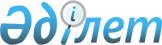 Об утверждении Регламентов оказания государственных услуг
					
			Утративший силу
			
			
		
					Приказ Председателя Агентства Республики Казахстан по делам строительства и жилищно-коммунального хозяйства от 4 ноября 2010 года № 484. Зарегистрирован в Министерстве юстиции Республики Казахстан 13 декабря 2010 года № 6676. Утратил силу приказом Председателя Агентства Республики Казахстан по делам строительства и жилищно-коммунального хозяйства от 24 апреля 2013 года № 48-НҚ      Сноска. Утратил силу приказом Председателя Агентства РК по делам строительства и жилищно-коммунального хозяйства от 24.04.2013  № 48-НҚ.      Примечание РЦПИ!

      Порядок введения в действие приказа см. п. 5.

      В целях реализации статьи 9-1 Закона Республики Казахстан от 27 ноября 2000 года "Об административных процедурах" ПРИКАЗЫВАЮ:



      1. Утвердить прилагаемые Регламенты оказания государственных услуг:



      1) "Выдача разрешения на производство строительно-монтажных работ (начало строительства) по объектам местного значения" согласно приложению 1 к настоящему приказу;



      2) "Выдача лицензий на экспертные работы и инжиниринговые услуги в сфере архитектурной, градостроительной и строительной деятельности" согласно приложению 2 к настоящему приказу.



      2. Департаменту государственного архитектурно-строительного контроля, аттестации и аккредитации Агентства Республики Казахстан по делам строительства и жилищно-коммунального хозяйства (Абдраймов Г.Р.):



      1) обеспечить государственную регистрацию настоящего приказа в Министерстве юстиции Республики Казахстан;



      2) после государственной регистрации настоящего приказа обеспечить его официальное опубликование.



      3. Контроль за исполнением настоящего приказа возложить на заместителя Председателя Агентства Республики Казахстан по делам строительства и жилищно-коммунального хозяйства Тихонюк Н.П.



      4. Настоящий приказ вступает в силу со дня государственной регистрации в Министерстве юстиции Республики Казахстан.



      5. Настоящий приказ вводится в действие со дня его первого официального опубликования.      Председатель                               С. Нокин

Приложение 1         

к приказу Председателя Агентства

Республики Казахстан по делам  

строительства и жилищно-    

коммунального хозяйства     

от 4 ноября 2010 года № 484   

Регламент оказания государственной услуги

"Выдача разрешения на производство строительно-монтажных работ

(начало строительства) по объектам местного значения" 

1. Общие положения

      1. Настоящий Регламент государственной услуги "Выдача разрешения на производство строительно-монтажных работ по объектам местного значения" (далее - Регламент) разработан в соответствии с пунктом 4 статьи 9-1 Закона Республики Казахстан "Об административных процедурах".



      2. Выдача разрешения на производство строительно-монтажных работ по объектам местного значения (далее - государственная услуга) - процедура выдачи разрешения на производство строительно-монтажных работ, предоставляющая заявителю право на реализацию его замысла по строительству нового или изменению существующего объекта.



      3. Государственная услуга оказывается через Центры обслуживания населения (далее - Центр) и Управления государственного архитектурно-строительного контроля акиматов областей, городов Астаны и Алматы (далее - уполномоченный орган).



      4. Форма оказываемой государственной услуги: не автоматизированная.



      5. Государственная услуга осуществляется на основании пункта 11 статьи 68 Закона Республики Казахстан от 16 июля 2001 года "Об архитектурной, градостроительной и строительной деятельности в Республике Казахстан" и постановления Правительства Республики Казахстан от 7 октября 2010 года № 1036 "Об утверждении стандартов государственных услуг и внесении дополнения в постановление Правительства Республики Казахстан от 20 июля 2010 года № 745".



      6. Результатом оказываемой государственной услуги является выдача разрешения на производство строительно-монтажных работ или мотивированный отказ в его выдаче на бумажном носителе. 

2. Требования к порядку оказания государственной услуги

      7. Информацию по вопросам оказания государственной услуги, а также о ходе оказания государственной услуги можно получить в Центре и уполномоченном органе, адреса и графики работ которых указаны в приложениях 1 и 2 Стандарта государственной услуги "Выдача разрешений на производство строительно-монтажных работ (начало строительства) по объектам местного значения", утвержденного постановлением Правительства Республики Казахстан от 7 октября 2010 года № 1036 (далее - Стандарт).



      8. Сроки ограничений по времени при оказании государственной услуги:



      1) сроки оказания государственной услуги с момента подачи потребителем заявления (день приема и день выдачи документов не входит в срок оказания государственной услуги) составляют:



      для получения разрешения на производство строительно-монтажных работ (начало строительства) или отказа в выдаче разрешения - семь рабочих дней;



      для получения разрешения на производство соответствующих строительно-монтажных работ по изменению жилых и нежилых помещений в жилых зданиях, а также его иных отдельных частей или отказа в выдаче разрешения - пять рабочих дней;



      2) максимально допустимое время ожидания в очереди при сдаче документов - не более 30 минут;



      3) максимально допустимое время в очереди при получении документов - не более 30 минут.



      9. Основанием для отказа в предоставлении государственной услуги, в том числе для отказа в приеме и рассмотрении документов является:



      1) непредставление всех документов, предусмотренных пунктами 13 и 14 настоящего Регламента. При устранении указанных замечаний заявление рассматривается на общих основаниях;



      2) ненадлежащее оформление документов;



      3) несоответствие предоставленных материалов установленным требованиям законодательства в области архитектуры, градостроительства и строительства;



      4) отсутствие у заявителя соответствующего права собственности на изменяемый объект, либо нотариально засвидетельствованного письменного согласия собственника (собственников) помещения или частей здания на заявленные изменения, а также собственников иных помещений, чьи интересы затрагивают указанные изменения;



      5) планируемое изменение, которое предполагает использование помещения (частей здания) для вида деятельности, который запрещен или ограничен нормативными правовыми актами или нормативно-техническими документами;



      6) несоответствие проекта изменений техническим условиям или требованиям государственных нормативов.



      10. Этапы оказания государственной услуги с момента получения запроса от потребителя для получения государственной услуги и до момента выдачи результата государственной услуги:



      1) потребитель подает заявление о выдаче разрешения на производство строительно-монтажных работ в Центр;



      2) Центр проводит регистрацию заявления и передает в уполномоченный орган;



      3) уполномоченный орган осуществляет рассмотрение представленных заявлений из Центра или от потребителей в случае подачи заявлений напрямую, подготавливает мотивированный отказ или оформляет разрешение на производство строительно-монтажных работ, направляет результат оказания государственной услуги в Центр или выдает потребителю в случае подачи заявления в уполномоченный орган.



      11. Минимальное количество лиц, осуществляющих прием документов для оказания государственной услуги в Центре и уполномоченном органе, составляет один сотрудник. 

3. Описание порядка действий (взаимодействия)

в процессе оказания государственной услуги

      12. Прием документов в Центре осуществляется посредством "окон", на которых указывается фамилия, имя, отчество и должность инспектора Центра по адресам и времени, указанным в приложении 1 к Стандарту.



      Прием документов в уполномоченном органе осуществляется через канцелярию уполномоченного органа по адресам и времени, указанным в приложении 2 к Стандарту.



      После сдачи документов в Центр или уполномоченный орган, Потребителю выдается расписка о приеме соответствующих документов, с указанием:



      номера и даты приема запроса;



      вида запрашиваемой государственной услуги;



      количества и названия приложенных документов;



      даты, времени и места выдачи документов;



      фамилии, имени, отчества инспектора Центра, либо сотрудника канцелярии уполномоченного органа, принявшего заявление на оформление документов.



      13. Для получения разрешения на производство строительно-монтажных работ (начало строительства) по объектам местного значения потребители предоставляют в Центр или уполномоченный орган:



      1) заявление по установленной форме, согласно приложению 3 Стандарта;



      2) решение местных исполнительных органов о предоставлении земельного участка для строительства (копия);



      3) положительное заключение экспертизы проектно-сметной документации (по рабочему проекту при одностадийном проектировании, либо по проекту при двустадийном проектировании) (копия);



      4) государственная лицензия с перечнем видов строительно-монтажных работ на право осуществления архитектурной, градостроительной и строительной деятельности генерального подрядчика (копия).



      14. Для получения разрешения на производство соответствующих строительно-монтажных работ по изменению жилых и нежилых помещений в жилых зданиях, а также его иных отдельных частей потребители предоставляют в Центр или уполномоченный орган:



      1) заявление по установленной форме, согласно приложению 4 Стандарта;



      2) копию разрешения соответствующего местного исполнительного органа на проведение запрашиваемых изменений существующего объекта (отдельных частей объекта);



      3) копии документов, удостоверяющих право собственности заявителя на изменяемое помещение (часть здания), с предоставлением подлинников для установления государственным органом, рассматривающим заявление подлинности документов, либо нотариально засвидетельствованное письменное согласие собственника (собственников) помещений или частей здания на их изменение;



      4) проект (эскиз) предполагаемых изменений, выполненный в соответствии с архитектурно-планировочным заданием соответствующего местного органа архитектуры и градостроительства;



      5) нотариально засвидетельствованное письменное согласие собственников других помещений (частей дома), смежных с изменяемыми помещениями (частями дома) на изменения в случаях, если планируемая реконструкция (перепланировка, переоборудование) помещений (частей жилого дома) или перенос границ помещений затрагивает их интересы.



      15. В процессе оказания государственной услуги участвуют следующие структурно-функциональные единицы (далее - СФЕ):



      1) инспектор Центра;



      2) инспектор накопительного отдела Центра;



      3) уполномоченный орган.



      16. Текстовое табличное описание последовательности и взаимодействие административных действий (процедур) каждой СФЕ с указанием срока выполнения каждого административного действия (процедуры) приведено в приложении 1 настоящего Регламента.



      17. Схемы, отражающие взаимосвязь между логической последовательностью административных действий в процессе оказания государственной услуги и СФЕ, приведены в приложении 2 настоящего Регламента.

Приложение 1               

к Регламенту оказания государственной    

услуги "Выдача разрешения на производство  

строительно-монтажных работ (начало     

строительства) по объектам местного значения"

              Описание последовательности и взаимодействие

                  административных действий (процедур)

                    Таблица 1. Описание действий СФЕ

       Таблица 2. Варианты использования. Основной процесс

     Таблица 3. Варианты использования. Альтернативный процесс

Приложение 2               

к Регламенту оказания государственной    

услуги "Выдача разрешения на производство  

строительно-монтажных работ (начало     

строительства) по объектам местного значения" 

Схемы, отражающие взаимосвязь между логической

последовательностью административных действий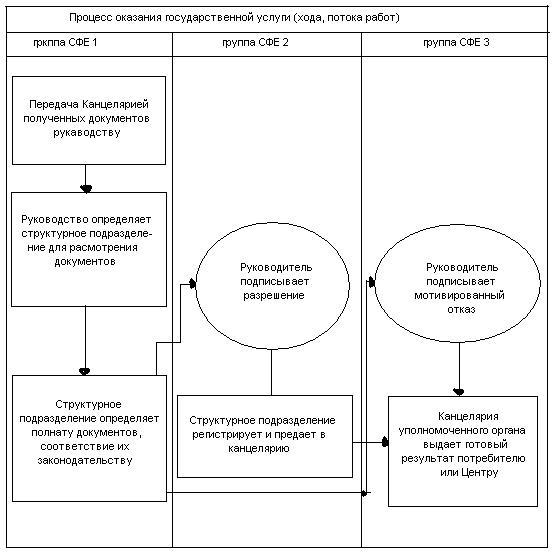 

Приложение 2         

к приказу Председателя Агентства

Республики Казахстан по делам  

строительства и жилищно-    

коммунального хозяйства     

от 4 ноября 2010 года № 484   

Регламент оказания государственной услуги

"Выдача лицензий на экспертные работы и инжиниринговые услуги

в сфере архитектурной, градостроительной и строительной

деятельности" 

1. Общие положения

      1. Настоящий Регламент государственной услуги "Выдача лицензий на экспертные работы и инжиниринговые услуги в сфере архитектурной, градостроительной и строительной деятельности" (далее - Регламент) разработан в соответствии с пунктом 4 статьи 9-1 Закона Республики Казахстан "Об административных процедурах".



      2. Выдача лицензий на экспертные работы и инжиниринговые услуги в сфере архитектурной, градостроительной и строительной деятельности (далее - государственная услуга) - процедура выдачи права физическому или юридическому лицу на занятие экспертными работами и инжиниринговыми услугами в сфере архитектурной, градостроительной и строительной деятельности.



      3. Государственная услуга оказывается через Центры обслуживания населения (далее - Центр) и Управления государственного архитектурно-строительного контроля акиматов областей, городов Астаны и Алматы (далее - уполномоченный орган).



      4. Форма оказываемой государственной услуги: не автоматизированная.



      5. Государственная услуга оказывается на основании статьи 33 Закона Республики Казахстан от 11 января 2007 года "О лицензировании", статьи 32 Закона Республики Казахстан от 16 июля 2001 года "Об архитектурной, градостроительной и строительной деятельности в Республике Казахстан" и постановления Правительства Республики Казахстан от 7 октября 2010 года № 1036 "Об утверждении стандартов государственных услуг и внесении дополнения в постановление Правительства Республики Казахстан от 20 июля 2010 года № 745".



      6. Результатом оказания государственной услуги является выдача лицензий на экспертные работы и инжиниринговые услуги в сфере архитектурной, градостроительной и строительной деятельности или мотивированный отказ в ее выдаче на бумажном носителе. 

2. Требования к порядку оказания государственной услуги

      7. Информацию по вопросам оказания государственной услуги, а также о ходе оказания государственной услуги можно получить в Центре и уполномоченном органе, адреса и графики работ которых, указаны в приложениях 1 и 2 Стандарта государственной услуги "Выдача лицензий на экспертные работы и инжиниринговые услуги в сфере архитектурной, градостроительной и строительной деятельности", утвержденного постановлением Правительства Республики Казахстан от 7 октября 2010 года № 1036 (далее - Стандарт).



      8. Сроки ограничений по времени при оказании государственной услуги.



      Сроки оказания государственной услуги с момента подачи потребителем заявления (день приема и день выдачи документов не входит в срок оказания государственной услуги) составляют:



      1) для субъектов малого предпринимательства - десять рабочих дней;



      2) для субъектов среднего и крупного предпринимательства - тридцать рабочих дней;



      3) максимально допустимое время ожидания в очереди при сдаче документов - не более 30 минут;



      4) максимально допустимое время в очереди при получении документов - не более 30 минут.



      9. Основанием для отказа в предоставлении государственной услуги является:



      1) непредставление сведений и документов, указанных в пункте 13 настоящего Регламента. При устранении заявителем указанных препятствий заявление рассматривается на общих основаниях;



      2) невнесение лицензионного сбора за право занятия экспертными работами и инжиниринговыми услугами в сфере архитектурной, градостроительной и строительной деятельности;



      3) несоответствие заявителя квалификационным требованиям;



      4) вступивший в законную силу приговор суда, запрещающий заявителю заниматься данным видом деятельности.



      10. Этапы оказания государственной услуги с момента получения заявителя от потребителя для получения государственной услуги и до момента выдачи результата государственной услуги:



      1) потребитель подает заявление о лицензировании в Центр;



      2) Центр проводит регистрацию заявления и передает в уполномоченный орган;



      3) уполномоченный орган осуществляет рассмотрение представленных заявлений из Центра или от потребителей в случае подаче заявлений напрямую, подготавливает мотивированный отказ или оформляет лицензию на осуществление экспертных работ и инжиниринговых услуг в сфере архитектурной, градостроительной и строительной деятельности, направляет результат оказания государственной услуги в Центр или выдает заявителю в случае подачи заявления в Уполномоченный орган.



      11. Минимальное количество лиц, осуществляющих прием документов для оказания государственной услуги в Центре и уполномоченном органе, составляет один сотрудник. 

3. Описание порядка действия (взаимодействия)

в процессе оказания государственной услуги

      12. Прием документов в Центре осуществляется посредством "окон", на которых указывается фамилия, имя, отчество и должность инспектора Центра по адресам и времени, указанным в приложении 1 Стандарта.



      Прием документов в уполномоченном органе осуществляется через канцелярию уполномоченного орагана по адресам и времени, указанным в приложении 2 Стандарта.



      После сдачи документов в Центр или уполномоченный орган, потребителю выдается расписка о приеме соответствующих документов, с указанием:



      номера и даты приема запроса;



      вида запрашиваемой государственной услуги;



      количества и названия приложенных документов;



      даты, времени и места выдачи документов;



      фамилии, имени, отчества инспектора Центра, либо сотрудника уполномоченного органа, принявшего заявление на оформление документов.



      13. Для получения государственной услуги потребители предоставляют в Центр или уполномоченный орган:



      1) заявления по установленной форме для юридического и физического лица, согласно приложениям 11 и 12 Стандарта;



      2) нотариально заверенные копии Устава и свидетельства о государственной регистрации заявителя в качестве юридического лица - для юридического лица;



      3) копия документа, удостоверяющего личность - для физического лица;



      4) нотариально засвидетельствованная копия свидетельства о государственной регистрации заявителя в качестве индивидуального предпринимателя - для индивидуального предпринимателя;



      5) нотариально заверенная копия свидетельства о постановке заявителя на учет в налоговом органе;



      6) документ, подтверждающий уплату в бюджет лицензионного сбора за право занятия отдельными видами деятельности - 10 месячных расчетных показателей, уплачивается в бюджет по месту нахождения потребителя;



      7) сведения и документы в соответствии с квалификационными требованиями, согласно приложению 4 Стандарта.



      14. Требования к информационной безопасности отсутствуют.



      15. В процессе оказания государственной услуги задействованы следующие структурно-функциональные единицы (далее - СФЕ):



      1) инспектор Центра;



      2) инспектор накопительного отдела;



      3) канцелярия уполномоченного органа;



      4) руководство уполномоченного органа;



      5) начальник структурного подразделения;



      6) ответственный исполнитель структурного подразделения;



      7) юридическая служба уполномоченного органа.



      16. Текстовое табличное описание последовательности и взаимодействие административных действий (процедур) каждой СФЕ с указанием срока выполнения каждого административного действия (процедуры) приведено в приложении 1 к настоящему Регламенту.



      17. Схемы, отражающие взаимосвязь между логической последовательностью административных действий в процессе оказания государственной услуги и СФЕ, приведены в приложении 2 к настоящему Регламенту.



      18. Результат оказания государственной услуги предоставляется в форме выдачи лицензии или отказа в выдаче лицензии.



      Отказ в выдаче лицензии оформляется в письменной форме на бумажном носителе с указанием мотивированной причины отказа.

Приложение 1                 

к Регламенту оказания государственной услуги 

"Выдача лицензий на экспертные работы и    

инжиниринговые услуги в сфере архитектурной, 

градостроительной и строительной деятельности"

            Описание последовательности и взаимодействие

                административных действий (процедур)

                  Таблица 1. Описание действий СФЕ

     Таблица 2. Варианты использования. Основной процесс

    Таблица 3. Варианты использования. Альтернативный процесс

Приложение 2                 

к Регламенту оказания государственной услуги 

"Выдача лицензий на экспертные работы и    

инжиниринговые услуги в сфере архитектурной, 

градостроительной и строительной деятельности" 

Схемы,

отражающие взаимосвязь между логической

последовательностью административных действий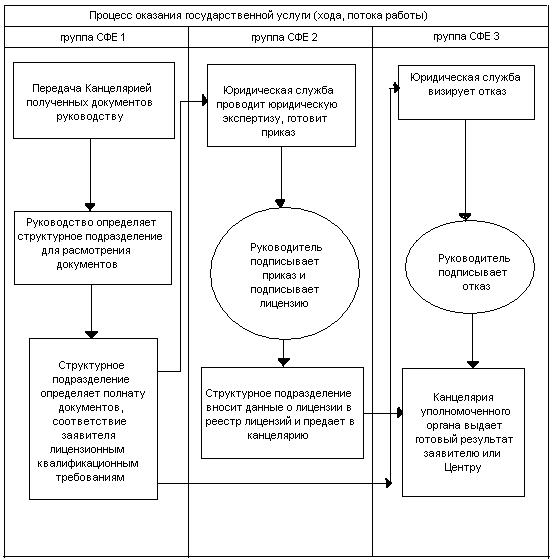 
					© 2012. РГП на ПХВ «Институт законодательства и правовой информации Республики Казахстан» Министерства юстиции Республики Казахстан
				Действия основного процесса (хода, потока работ)Действия основного процесса (хода, потока работ)Действия основного процесса (хода, потока работ)Действия основного процесса (хода, потока работ)Действия основного процесса (хода, потока работ)1№ действия

(хода, потока работ)1232Наименование СФЕИнспектор

ЦентраИнспектор

накопительного

отдела ЦентраИнспектор

накопительного

отдела3Наименование действия

(процесса, процедуры,

операции) и их

описаниеПроверка

полноты

документов,

приемРасписывается в

журнале и

собирает

документыСоставляет

реестр и

направляет

документы4Форма завершения

(данные, документ,

организационно-

распорядительное

решение)Регистрация

в журнале и

выдача

распискиСбор документов

в накопительный

отделОтправка

документов в

уполномоченный

орган5Сроки исполнения15 минут3 раза в деньНе менее

одного раза в

день6Номер следующего

действия234Действия основного процесса (хода, потока работ)Действия основного процесса (хода, потока работ)Действия основного процесса (хода, потока работ)Действия основного процесса (хода, потока работ)Действия основного процесса (хода, потока работ)1№ действия

(хода, потока работ)4562Наименование СФЕСотрудники

канцелярии

уполномо-

ченного

органаРуководство

уполномоченного

органаНачальник

структурного

подразделения3Наименование действия

(процесса, процедуры,

операции) и их

описаниеПрием

документов,

регистрацияОзнакомление с

корреспон-

денцией,

определение

структурного

подразделения

для

рассмотрения

документовОзнакомление с

корреспон-

денцией,

определение

ответственного

исполнителя

для

рассмотрения4Форма завершения

(данные, документ,

организационно-

распорядительное

решение)Направление

документов

руководствуНаложение

резолюцииНаложение

резолюции5Сроки исполнения1 час1 час1 час6Номер следующего

действия567Действия основного процесса (хода, потока работ)Действия основного процесса (хода, потока работ)Действия основного процесса (хода, потока работ)Действия основного процесса (хода, потока работ)Действия основного процесса (хода, потока работ)1№ действия

(хода, потока работ)7892Наименование СФЕОтветственный

исполнительНачальник

структурного

подразделенияРуководство

уполномочен-

ного органа3Наименование

действия (процесса,

процедуры, операции)

и их описаниеОпределение

полноты

документов и

соответствие их

установленным

требованиям

законодатель-

ства в области

архитектуры,

градострои-

тельства и

строительстваСогласование

разрешения

или

мотивирован-

ного отказаПодписание

разрешения

или

мотивирован-

ного отказа4Форма завершения

(данные, документ,

организационно-

распорядительное

решение)Оформление

разрешения или

мотивированного

отказа на

фирменном

бланкеПередает

согласованные

документы

руководству

уполномочен-

ного органа

для

подписанияРазрешение на

производство

строительно-

монтажных

работ или

мотивирован-

ный отказ5Сроки исполнения5 рабочих дней1 рабочий

день2 часа6Номер следующего

действия8910Действия основного процесса (хода, потока работ)Действия основного процесса (хода, потока работ)Действия основного процесса (хода, потока работ)Действия основного процесса (хода, потока работ)Действия основного процесса (хода, потока работ)1№ действия (хода,

потока работ)1011122Наименование СФЕОтветственный

исполнительСотрудник

канцелярии

уполномочен-

ного органаИнспектор

Центра3Наименование

действия (процесса,

процедуры, операции)

и их описаниеОсуществление

регистрации

разрешения в

Журнале

выданных

разрешений,

передача

мотивированного

отказаПолучение

зарегистри-

рованного

разрешения

или

регистрация

мотивирован-

ного отказаВыдача

потребителю

готовых

докуметнов по

расписке4Форма завершения

(данные, документ,

организационно-

распорядительное

решение)Отправка

документов в

канцеляриюВыдача

готовых

документов

потребителю

по расписке

или отправка

их в ЦентрРоспись

потребителя в

документе о

подтверждении

получения

документов5Сроки исполнения30 минут1 час30 минут6Номер следующего

действия1112Группа 1 СФЕ

Инспектор

ЦентраГруппа 2 СФЕ

Канцелярия

Уполномоченного

органаГруппа 3 СФЕ

Руководство

Уполномоченного

органаГруппа 4 СФЕ

Структурное

подразделениеДействие № 1

Прием

документов,

выдача

расписки,

регистрация

заявления,

направление

документов в

уполномочен-

ный органДействие № 2

Прием документов

из Центров или

от заявителей,

регистрация,

направление

документов

руководству

уполномоченного

органаДействие № 3

Определение

структурного

подразделения

для исполнения,

наложение

резолюцииДействие № 4

Рассмотрение

документов на

соответствие их

установленным

требованиям

законодательства в

области архитектуры,

градостроительства и

строительства,

оформление

разрешения на

фирменном бланкеДействие № 5

Подписание

разрешенияДействие № 6

Регистрация

разрешения в Журнале

выданных разрешенийДействие № 7

Выдача

разрешения

потребителю или

отправка в ЦентрДействие № 8

Выдача

разрешения

потребителюГруппа 1 СФЕ

Инспектор

ЦентраГруппа 2 СФЕ

Канцелярия

Уполномоченного

органаГруппа 3 СФЕ

Руководство

Уполномоченного

органаГруппа 4 СФЕ

Структурное

подразделениеДействие № 1

Прием

документов,

выдача

расписки,

регистрация

заявления,

направление

документов в

уполномочен-

ный органДействие № 2

Прием документов

из Центров или

от заявителей,

регистрация,

направление

документов

руководству

уполномоченного

органаДействие № 3

Определение

структурного

подразделения

для исполнения,

наложение

резолюцииДействие № 4

Рассмотрение

документов на

соответствие их

установленным

требованиям

законодательства в

области архитектуры,

градостроительства и

строительства,

подготовка

мотивированного

отказаДействие № 5

Подписание

мотивированного

отказаДействие № 6

Регистрация

мотивированного

заключения,

выдача

потребителю или

отправка в ЦентрДействие № 7

Выдача

мотивирован-

ного отказа

потребителюДействия основного процесса (хода, потока работ)Действия основного процесса (хода, потока работ)Действия основного процесса (хода, потока работ)Действия основного процесса (хода, потока работ)Действия основного процесса (хода, потока работ)№ действия

(хода, потока работ)123Наименование СФЕИнспектор

ЦентраИнспектор

накопительного

отделаИнспектор

накопительного

отделаНаименование действия

(процесса, процедуры,

операции) и их

описаниеПрием

документовРасписывается

в журнале и

собирает

документыСоставляет

реестр и

направляет

документыФорма завершения

(данные, документ,

организационно-

распорядительное

решение)Регистрация

в журнале и

выдача

распискиСбор

документов в

накопительный

отделОтправка

документов в

уполномоченный

органСроки исполнения15 минут3 раза в деньНе менее

одного раза в

деньНомер следующего

действия234Действия основного процесса (хода, потока работ)Действия основного процесса (хода, потока работ)Действия основного процесса (хода, потока работ)Действия основного процесса (хода, потока работ)Действия основного процесса (хода, потока работ)№ действия

(хода, потока работ)456Наименование СФЕСотрудники

канцелярии

уполномо-

ченного

органаРуководство

уполномоченно-

го органаНачальник структурного подразделения (отдел лицензирования)Наименование действия

(процесса, процедуры,

операции) и их

описаниеПрием

документов,

регистрацияОзнакомление с

корреспон-

денцией,

определение

структурного

подразделения

для рассмот-

ренияОзнакомление с

корреспон-

денцией,

определение

ответственного

исполнителя

для

рассмотренияФорма завершения

(данные, документ,

организационно-

распорядительное

решение)Направление

документов

руководству

для

наложения

резолюцииНаложение

резолюции,

отправка

начальнику

структурного

подразделенияНаложение

резолюции,

передача

документов

ответственному

исполнителюСроки исполнения1 час1 час1 часНомер следующего

действия567№ действия (хода,

потока работ)78Наименование СФЕОтветственный

исполнительНачальник структурного

подразделения (отдел

лицензирования)Наименование действия

(процесса, процедуры,

операции) и их

описаниеОпределение

полноты документов,

осуществление

запроса (при

необходимости)

определение,

соответствие

квалификационным

требованиямПодпись заключения

ответственного

исполнителяФорма завершения

(данные, документ,

организационно-

распорядительное

решение)Подготовка

заключения о

соответствии или

несоответствии,

передача заключения

с материалами

начальнику

структурного

подразделенияПередача заключения с

материалами

юридической службеСроки исполнения2 часа30 минутНомер следующего

действия89№ действия (хода,

потока работ)910Наименование СФЕЮридическая

службаРуководство

уполномоченного органаНаименование действия

(процесса, процедуры,

операции) и их

описаниеПроведение

юридической

экспертизы,

подготовка приказаУтверждение приказаФорма завершения

(данные, документ,

организационно-

распорядительное

решение)Передача приказа

руководству на

утверждениеПередача утвержденного

приказа в структурное

подразделение для

оформления лицензииСроки исполнения2 часа30 минутНомер следующего

действия1011№ действия (хода,

потока работ)1112Наименование СФЕСтруктурное

подразделениеРуководство

уполномоченного органаНаименование действия

(процесса, процедуры,

операции) и их

описаниеОформление

лицензииПодписание бланка

лицензииФорма завершения

(данные, документ,

организационно-

распорядительное

решение)Передача

оформленной

лицензии для

подписания

руководству

уполномоченного

органаПередача подписанного

бланка в структурное

подразделениеСроки исполнения1 час30 минутНомер следующего

действия1213№ действия (хода,

потока работ)1314Наименование СФЕСтруктурное

подразделениеКанцелярия

уполномоченного органаНаименование действия

(процесса, процедуры,

операции) и их

описаниеВнесение лицензии

в реестр лицензии

и передача в

канцелярию

уполномоченного

органаВыдача лицензий

заявителям или

передача в ЦентрыФорма завершения

(данные, документ,

организационно-

распорядительное

решение)Передача лицензии

в канцелярию

уполномоченного

органаРасписка о выдаче

лицензии потребителю

или передаче лицензий

в ЦентрСроки исполнения30 минутВ течении рабочего дняНомер следующего

действия14Группа 1 СФЕ

Инспектор

ЦентраГруппа 2 СФЕ

Канцелярия

Уполомочен-

ного органаГруппа 3 СФЕ

Руководство

Уполномочен-

ного органаГруппа 4 СФЕ

структурное

подразделе-

ниеГруппа 5 СФЕ

Юридическая

службаДействие № 1

Прием

документов,

выдача

расписки,

регистрация

заявления,

направление

документов в

уполномочен-

ный органДействие № 2

Прием

заявлений из

Центров или

от

заявителей,

регистрация,

направление

заявлений

руководству

уполномочен-

ного органаДействие № 3

Определение

структурного

подразделе-

ния для

исполнения,

наложение

резолюцииДействие № 4

Рассмотрение

заявлений,

определение

соответствия

заявлений

законода-

тельству в

сфере лицен-

зирования,

осуществле-

ние при

необходи-

мости

запросов в

заинтересо-

ванные

органы,

подготовка

заключенийДействие № 5

Проведение

юридической

экспертизы

заключений

структурного

подразделе-

ния,

подготовка

приказа о

лицензиро-

ванииДействие № 6

утверждение

приказа о

лицензиро-

ванииДействие № 7

оформление

лицензииДействие № 8

регистрация

приказаДействие № 9

Подписание

лицензииДействие №

10

Регистрация

лицензииДействие №

12 Выдача

лицензии

заявителю в

ЦентрахДействие №

11 Передача

лицензии в

Центр или

выдача

заявителюГруппа 1 СФЕ

Инспектор

ЦентраГруппа 2 СФЕ

Канцелярия

уполомочен-

ного органаГруппа 3 СФЕ

Руководство

уполномочен-

ного органаГруппа 4 СФЕ

структурное

подразделе-

ниеГруппа 5 СФЕ

Юридическая

службаДействие № 1

Прием

документов,

выдача

расписки,

регистрация

заявления,

направление

документов в

уполномочен-

ный органДействие № 2

Прием

заявлений из

Центров или

от

заявителей,

выдача

расписки,

регистрация,

направление

заявлений

руководству

уполномочен-

ного органаДействие № 3

Определение

структурного

подразделе-

ния для

исполнения,

наложение

резолюцииДействие № 4

Рассмотрение

заявлений,

определение

соответствия

заявлений

законода-

тельству в

сфере лицен-

зирования,

Подготовка

мотивирован-

ного отказаДействие № 5

Проведение

юридической

экспертизы

отказа

структурного

подразделенияДействие № 6

подписание

отказаДействие № 8

Выдача

отказа

заявителю в

ЦентрахДействие № 7

Передача

отказа в

Центр или

выдача

заявителю